Publicado en Madrid el 21/02/2020 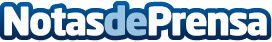 SiteGround se traslada a Google Cloud PlatformEl proveedor de hosting web ahora utilizará Google para ofrecer la mejor velocidad y confiabilidad a sus clientesDatos de contacto:Patricia Carrasco653324073Nota de prensa publicada en: https://www.notasdeprensa.es/siteground-se-traslada-a-google-cloud-platform_1 Categorias: Nacional Marketing E-Commerce Software Ciberseguridad http://www.notasdeprensa.es